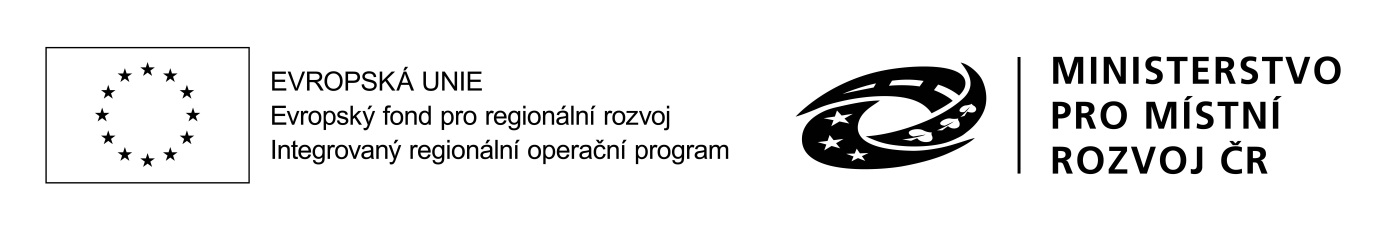 Smlouva o dílo(dále též „Smlouva“) ve smyslu § 51 odstavce 1 zákona č. 134/2016 Sb., o zadávání veřejných zakázek, ve znění pozdějších předpisů, uzavřená dle §  násl. zákona 
č. 89/2012 Sb., občanský zákoník, ve znění pozdějších předpisů (dále jen
 „občanský zákoník“)Smluvní stranyDiakonie ČCE – středisko BETLÉM	Sídlo:	Císařova 394/27, 691 72  Klobouky u Brna Jednající:	Petr Hejl, DiS., ředitel a předseda správní rady a Ing. Jan Gavlík, člen správní radyIČ:	18510949Bankovní spojení:	……………………………………………………Osoba oprávněná jednatve věcech technických:	Ing. Jan Gavlík(dále jen „Zadavatel nebo též Objednatel“)Sídlo:	     Statutární zástupce:	     e-mail:	     telefon:	     fax:	     IČ:	     DIČ:	     Bankovní spojení, č.ú.:	     Osoba oprávněnájednatVevěcechtechnických:	     Zapsán v Obchodním rejstříku vedeném       sp. zn.     (dle jen „Účastník“ nebo též „Zhotovitel“)PreambuleTyto obchodní podmínky jsou vypracovány ve formě a struktuře návrhu smlouvy o dílo v souladu s Obecnými pravidly pro žadatele a příjemce IROP a Metodickým pokynem pro oblast zadávání zakázek pro programové období 2014-2020. Účastníci do těchto obchodních podmínek pouze doplní údaje nezbytné pro vznik návrhu smlouvy (zejména vlastní identifikační údaje, cenu a případné další údaje, jejichž doplnění text obchodních podmínek předpokládá vyznačením prázdné žluté plochy) a následně takto doplněné obchodní podmínky předloží jako svůj návrh smlouvy na veřejnou zakázku.Pro účely těchto obchodních podmínek se rozumí:Objednatelem zadavatel po uzavření smlouvy na plnění veřejné zakázky nebo zakázkyZhotovitelem dodavatel po uzavření smlouvy na plnění veřejné zakázky nebo zakázkyPodzhotovitelem poddodavatel po uzavření smlouvy na plnění veřejné zakázky nebo zakázkyPříslušnou dokumentací dokumentace zpracovaná v rozsahu stanoveném jiným právním předpisemPoložkovým rozpočtem zhotovitelem oceněný soupis stavebních prací s výkazem výměr, dodávek a služeb, v němž jsou zhotovitelem uvedeny jednotkové ceny u všech položek stavebních prací, dodávek a služeb a jejich celkové ceny pro zadavatelem vymezené množství.Zhotovitel je držitelem příslušných živnostenských oprávnění potřebných k provedení díla a má řádné vybavení, zkušenosti a schopnosti, aby řádně a včas provedl dílo dle Smlouvy a je tak způsobilý splnit svou nabídku podanou v zadávacím řízení v režimu zákona č. 134/2016 Sb., o zadávání veřejných zakázek, v účinném znění(dále jen „zákon“), na zadání veřejné zakázky „Vybudování nového Domova Betlém“, kterou Objednatel vybral jako nabídku nejvhodnější. Zhotovitel prohlašuje, že je schopný dílo dle Smlouvy provést v souladu se Smlouvou za sjednanou cenu a že si je vědom skutečnosti, že Objednatel má značný zájem na dokončení díla, které je předmětem Smlouvy v čase a kvalitě dle Smlouvy. Zhotovitel tímto prohlašuje, že tato smlouva i veškeré Zhotovitelovo plnění a status je a bude po celou dobu plnění v souladu s nabídkou, kterou podal do veřejné zakázky „Vybudování nového Domova Betlém“. Z těchto důvodů dohodly se smluvní strany na uzavření Smlouvy.Předmět SmlouvyZhotovitel se Smlouvou zavazuje provést pro Objednatele řádně a včas, na svůj náklad a na své nebezpečí sjednané dílo dle článku IV. Smlouvy a Objednatel se zavazuje za řádně a včas provedené dílo (včetně přechodu vlastnictví díla na Objednatele)zaplatit Zhotoviteli cenu ve výši a za podmínek sjednaných v článku VII. Smlouvy.Zhotovitel splní závazek založený Smlouvou tím, že řádně a včas provede předmět díla dle Smlouvy, splní všechny ostatní povinnosti vyplývající ze Smlouvy a v souladu se zadávacími podmínkami stanovenými v zadávací dokumentaci a jejich přílohách. Předmět díla je specifikován zejména v těchto dokumentech. Zhotovitel je povinen provést kompletní předmět díla jak je stanoven ve všech relevantních dokumentech.Objednatel splní závazek založený Smlouvou tím, že řádně provedené dílo převezme a zaplatí cenu díla.Specifikace dílaPředmětem Smlouvy je realizace díla v rámci projektu s názvem: „Vybudování nového Domova Betlém“ spočívající v provedení novostavby, která bude sloužit jako zařízení sociálních služeb obsahující obytné prostory pro 12 osob s těžkým zdravotním postižením, rozdělené na dvě domácnosti pro 6 osob (tj. jde o prostory pro realizaci služby domov pro osoby se zdravotním postižením), 2 samostatné pokoje pro realizaci pobytové odlehčovací služby, zázemí pro rehabilitaci, aktivizaci a ergoterapii uživatelů služeb a zázemí pro personál. Podrobně je předmět Smlouvy popsán v projektové dokumentaci “DOMOV BETLÉM KLOBOUKY U BRNA“ vypracované společnosti Atelier 99, s.r.o., Purkyňova 71/99, 612 00 Brno, IČ: 02463245, hlavním inženýrem projektu Ing. Romanem Vrbou v červnu 2018 (dále jen „projektová dokumentace“) a v neoceněných výkazech výměr (slepých rozpočtech). Technické specifikace jsou obsaženy v projektové dokumentaci. Projektová dokumentace je přílohou č. 5 této zadávací dokumentace „Příloha č. 5 Projektová dokumentace“. Zhotovitel prohlašuje, že se s dokumentací, která je podkladem pro realizaci díla, seznámil.Součástí díla je zhotovení dokumentace skutečného provedení dokončeného díla včetně geodetického zaměření digitální formou.Zhotovením díla se rozumí úplné, funkční a bezvadné provedení všech stavebních a montážních prací a konstrukcí, včetně dodávek potřebných materiálů a zařízení nezbytných pro řádné dokončení díla, dále provedení všech činností souvisejících s dodávkou stavebních prací, konstrukcí a technologického vybavení, jejichž provedení je pro řádné dokončení díla nezbytné, včetně koordinační a kompletační činnosti celé stavby a zároveň zhotovení dokumentace skutečného provedení stavby.Dle dohody smluvních stran je předmětem díla provedení všech činností, prací a dodávek obsažených v projektové dokumentaci, a v nabídce Zhotovitele do zadávacího řízení na tuto veřejnou zakázku vč. soupisu stavebních prací, dodávek a služeb s výkazem výměr, a v zadávacích podmínkách veřejné zakázky (dále též „výchozí dokumenty“), které tvoří nedílnou součást Smlouvy, a to bez ohledu na to, v kterém z těchto výchozích dokumentů jsou uvedeny, resp. ze kterého z nich vyplývají. Pokud by se dostala do rozporu Smlouva s těmito dokumenty, bude se Zhotovitel řídit ustanoveními Smlouvy. Dílo zahrnuje provedení, dodání a zajištění všech činností, prací, služeb, věcí a dodávek, nutných k realizaci díla, a zejména také:zajištění zařízení staveniště, a to podle potřeby na řádné provedení díla včetně jeho údržby, odstranění a likvidace,vyklizení staveniště a provedení závěrečného úklidu místa provedení díla vč. úklidu stavby (viz článek VI. – místo provádění díla) dle Smlouvy; uvedení pozemků a komunikací případně dotčených výstavbou do původního stavu,veškeré práce a dodávky související s bezpečnostními opatřeními na ochranu lidí a majetku (zejména chodců a vozidel v místech dotčených stavbou),provedení opatření při realizaci díla vyplývajících z umístění a návaznosti díla a zohledňující tyto skutečnosti:komunikace a plochy v okolí místa provádění díla lze využít jako skládky materiálu po dohodě s Objednatelem, prostor místa provádění díla nelze bez dalšího opatření a předchozího písemného souhlasu Objednatele využít k umístění sociálního a hygienického zařízení ZhotoviteleZhotovitel provede i jiná opatření související s výstavbou, resp. provedením díla,dodání dokumentace skutečného provedení díla, včetně dokladové části ve dvou vyhotoveních v tištěné podobě a jedné elektronické podobě včetně poskytnutí majetkových práv k dokumentaci skutečného provedení díla na celou dobu jejich trvání objednateli bez omezení, zejména práva dokumentaci skutečného provedení stavby dále zpracovat a rozmnožovat,Dokumentace skutečného provedení bude provedena podle následujících zásad:Do projektové dokumentace pro provedení stavby všech stavebních objektů a provozních souborů budou zřetelně vyznačeny všechny změny, k nimž došlo v průběhu zhotovení díla.Části projektové dokumentace pro provedení stavby, u kterých nedošlo k žádným změnám, budou označeny nápisem „beze změn“.Každý výkres dokumentace skutečného provedení stavby bude opatřen jménem a příjmením osoby, která změny zakreslila, jejím podpisem a razítkem Zhotovitele.U výkresů obsahujících změnu proti projektu pro provedení stavby bude přiložen i doklad, ze kterého bude vyplývat projednání změny s odpovědnou osobou objednatele a její souhlasné stanovisko.projednání a zajištění zvláštního užívání komunikací a potřebných záborů veřejných ploch včetně úhrady vyměřených poplatků a nájemného,zajištění uložení stavební suti a ekologická likvidace stavebních odpadů a doložení dokladů o této likvidaci, včetně úhrady poplatků za toto uložení, likvidaci a dopravu,zajištění a provedení všech nutných zkoušek dle ČSN (případně jiných norem vztahujících se k prováděnému dílu včetně pořízení protokolů),zajištění atestů a dokladů o požadovaných vlastnostech výrobků ke kolaudaci (i dle zákona č. 22/1997 Sb. – prohlášení o shodě) a revizí veškerých elektrických zařízení s případným odstraněním uvedených závad,zajištění všech ostatních nezbytných zkoušek, atestů a revizí podle ČSN a případných jiných právních nebo technických předpisů platných v době provádění a předání díla, kterými bude prokázáno dosažení předepsané kvality a předepsaných technických parametrů díla,zajištění a splnění podmínek vyplývajících z územního rozhodnutí, stavebního povolení a jiných dokladů,kompletní zajištění kolaudačního souhlasu, mimo zajištění podkladů, které ze své podstaty může zajistit pouze objednatel. Objednatel vystaví v případě potřeby zhotoviteli plnou moc na zajištění úkonů spojených se zajištěním kolaudačního souhlasu. Předmětem smlouvy je kompletní zajištění kolaudačního souhlasu včetně všech poplatků. Zhotovitel zajistí pravomocný kolaudační souhlas do lhůty uvedené v této smlouvě. Zhotovitel se nedostane do prodlení se splněním této lhůty v případě, že bude objednatel v prodlení s poskytnutím součinnosti,vypracování manipulačních, provozních řádů pro bezvadné provozování díla, návodů k obsluze, návodů na provoz a údržbu díla v českém jazyce a ve trojím vyhotovení v tištěné podobě a v jednom vyhotovení v elektronické podobě,zajištění přechodného dopravního značení k dopravním omezením včetně jeho neustálé aktualizace dle skutečného průběhu stavby,zajištění bezpečné a plynulé dopravy v rámci výstavby, včetně nákladů spojených s případnými průjezdy a opatřeními vozidel integrovaného záchranného systému,práce spojené s odstraněním případných překážek, betonů a konstrukcí, které nemohl projektant předvídat,uvedení všech povrchů dotčených stavbou do původního stavu (komunikace, chodníky, zeleň, oplocení, příkopy, propustky apod.),protokolární převzetí případných dotčených pozemků od vlastníků před započetím výstavby a jejich následné uvedení do původního stavu, včetně následného protokolárního předání zpět do rukou vlastníka,pojištění stavby a osob dle této smlouvy,uhrazení veškerých nákladů na energie /el., voda, plyn/, které budou spojené s výstavbou po celou dobu realizace dílato vše v místě provádění díla dle článku VI. této smlouvy.Dílo bude provedeno s potřebnou péčí v rozsahu, způsobem a v jakosti stanovené Smlouvou, zejména všemi výchozími dokumenty včetně případných změn dodatků a doplňků sjednaných stranami nebo vyplývajících z rozhodnutí příslušných orgánů. Při zhotovení stavby bude Zhotovitel postupovat rovněž v souladu s prováděcí projektovou dokumentací odsouhlasenou a předanou Objednatelem.Jakékoliv vícepráce, které budou realizovány v rámci zakázky, musí být zadány v souladu s příslušnými ustanoveními zákona č. 134/2016 Sb., o zadávání veřejných zakázek v.z.p.p. a Obecnými pravidly pro žadatele a příjemce IROP. Jakékoliv vícepráce se Zhotovitel zavazuje ocenit maximálně ve výši, jak tyto práce ocenil ve své nabídce nebo dle cen URS nebo RTS.Není-li ve Smlouvě uvedeno jinak, není Zhotovitel oprávněn ani povinen provést jakoukoliv změnu díla bez písemné dohody s Objednatelem ve formě písemného dodatku.Součástí plnění Zhotovitele dle Smlouvy a průkazem řádného provedení díla či jeho části je organizace, provedení a doložení úspěšných výsledků potřebných individuálních, komplexních, garančních zkoušek díla a organizace event. zkušebního provozu a požadavků orgánů státního stavebního dohledu, příp. jiných orgánů příslušných ke kontrole staveb. Provádění dohodnutých zkoušek díla či jeho části se řídí:Smlouvou,podmínkami stanovenými ČSN,projektovou dokumentací, aobecně závaznými metodikami a doporučeními výrobců komponentů a technologií použitých při výstavbě, neodporují-li platným ČSN.Smluvní strany se výslovně dohodly, že normy ČSN (rozumí se tím i ČSN EN a ČSN OHSAS), jejichž použití přichází v úvahu při provádění díla dle Smlouvy, budou pro realizaci daného díla považovat obě strany za závazné v plném rozsahu.Zhotovitel v rámci veřejné zakázky „Vybudování nového Domova Betlém“ prokázal technické kvalifikační předpoklady dle čl. 11 odst. 1 písm. b) zadávací dokumentace těmito osobami: (Jméno, Příjmení, Číslo autorizace)Hlavní stavbyvedoucí –      Statik –      Specialista požární bezpečnosti –      Geotechnik –      Smluvní strany se dohodly, že ke změně této osoby může dojít pouze ve výjimečných případech s předchozím písemným souhlasem Objednatele na základě zpracování dodatku k této Smlouvě.Nový hlavní stavbyvedoucí musí splňovat kvalifikaci minimálně v rozsahu, v jakém byla prokázána v zadávacím řízení. Pro případ porušení tohoto ustanovení je Objednatel oprávněn od smlouvy o dílo odstoupit.Doba plněníZhotovitel se zavazuje celé dílo řádně provést, ukončit a předat do15 měsíců od doručení písemné výzvy k  předání a převzetí staveniště a zahájení stavebních prací. Zhotovitel se zavazuje zajistit pravomocný kolaudační souhlas k celému dílu ve lhůtě 45 kalendářních dní od předání díla dle předchozí věty. Splnění této doby (provedení díla dle § 2604 občanského zákoníku)je zajištěno smluvní pokutou sjednanou Smlouvou. Přílohou této Smlouvy je závazný harmonogram postupu prací.Zhotovitel je povinen převzít staveniště a zahájit stavební práce nejpozději do 10 dnů od doručení písemné výzvy k převzetí staveniště. Zahájením stavebních prací se rozumí okamžik, v němž byly započaty práce dle příslušné dokumentace, přičemž započetí těchto prací musí být prokazatelné jejich hmotným výsledkem. Zhotovitel zahájí stavební práce ihned po protokolárním převzetí staveniště. Dokončením stavebních prací se rozumí okamžik, v němž byly ukončeny práce dle příslušné dokumentace. Zhotovitel ukončí stavební práce ve lhůtě stanovené v čl. V odst. 1 Smlouvy, tak aby byl schopen dostát svým dalším závazkům vyplývajícím z této Smlouvy.Zhotovitel splní svou povinnost provést dílo jeho řádným dokončením, protokolárním předáním předmětu díla Objednateli. Dílo se považuje za dokončené, pokud nevykazuje žádné vady a nedodělky, kromě ojedinělých drobných vad, které samy o sobě, ani ve spojení s jinými nebrání užívání stavby funkčně nebo esteticky, ani její užívání podstatným způsobem neomezují.K řádnému dokončení díla se vyžadují také další plnění dle Smlouvy, zejména dodání dokumentace a dalších dokladů vyžadovaných Smlouvou v průběhu provádění díla či při jeho předání, a to vše ve dvou vyhotoveních.Bez písemného souhlasu Objednatele nesmí být použity jiné materiály, technologie nebo změny proti projektové dokumentaci. Současně se Zhotovitel zavazuje a ručí za to, že při realizaci díla nepoužije žádný materiál, o kterém je v době jeho užití známo, že je škodlivý. Pokud tak Zhotovitel učiní, v plném rozsahu odpovídá za vzniklou škodu a je povinen na písemné vyzvání Objednatele provést ihned nápravu a veškeré náklady s tím spojené nese Zhotovitel. Stejně tak se Zhotovitel zavazuje, že k realizaci nepoužije materiály, které nemají požadovanou certifikaci.Smluvní strany se dohodly, že celková doba provedení díla se prodlouží o dobu, po kterou nemohlo být dílo prováděno v důsledku okolností vylučujících odpovědnost ve smyslu § 2913 odst. 2 občanského zákoníku. Odpovědnost nevylučuje překážka, která vznikla v době, kdy již byl Zhotovitel v prodlení s plněním své povinnosti nebo vznikla v důsledku hospodářských či organizačních poměrů Zhotovitele.Pokud v důsledku okolností, které nemůže ovlivnit ani Objednatel ani Zhotovitel (např. archeologický průzkum) dojde k situaci, že termín provedení díla (dle čl. V. odst. 1) nebude možné dodržet, prodlužuje se termín provedení díla o dobu, po kterou trvá překážka, pro kterou nelze plnění díla provádět. Prodloužení termínu provedení díla bude v tomto případě řešeno formou písemného dodatku ke Smlouvě.Místo plněníMístem plnění je:	Císařova 394/27, 69172 Klobouky u BrnaKatastrální území: Klobouky u Brna (666408)Parcelní čísla pozemků: 1366, 1369/1, 1369/2, 1367/1, 1367/2Cena za provedení dílaCena za zhotovení předmětu smlouvy je stanovena dohodou smluvních stran na základě cenové nabídky Zhotovitele, zpracované na základě projektové dokumentace pro veřejnou zakázku „Vybudování nového Domova Betlém” včetně soupisu stavebních prací, dodávek a služeb s výkazem výměr předaných objednatelem, činí celkem:Cena bez DPH 						     ,- KčVýše DPH							     ,- KčCena včetně DPH 						     ,- Kč(dále též „Cena za provedení díla“ nebo „Cena díla“) Cena díla stanovena v čl. VII odst. 1 Smlouvy obsahuje vše, co je uvedeno v položkovém rozpočtu, jenž tvoří přílohu č. 1 této Smlouvy.Objednatelem nebudou na Cenu za provedení díla poskytována jakákoli plnění před zahájením provádění díla.Obě smluvní strany se vzájemně dohodly, že cena bude hrazena průběžně, dílčím zdanitelným plněním jsou dodávky, služby a stavební práce skutečně poskytnuté v příslušném kalendářním měsíci. Za datum uskutečnění dílčího zdanitelného plnění prohlašují poslední den každého kalendářního měsíce. Po ukončení každého kalendářního měsíce předá Zhotovitel Objednateli daňový doklad (fakturu)ve dvou provedeních, k nimž musí být připojen zjišťovací protokol – soupis prací a dodávek provedených v rámci jednotlivého celku v členění po položkách dle výkazu výměr oceněný v souladu se Smlouvou odsouhlasený Technickým dozorem Objednatele. Každá faktura musí být označena číslem projektu CZ.06.2.56/0.0/0.0/16_033/0002989. Zhotovitel je oprávněn účtovat daňovým dokladem za příslušné období pouze práce a dodávky v rozsahu písemně odsouhlaseném technickým dozorem. Cenu neodsouhlasených prací a dodávek je Zhotovitel oprávněn účtovat jen po písemné dohodě s Objednatelem, jinak na základě pravomocného soudního rozhodnutí, které potvrdí jeho nárok.Fakturovat lze pouze za skutečně řádně provedené práce poté, co došlo k odsouhlasení oprávněnosti vystavení faktury (věcné správnosti). Zhotovitel předloží Objednateli a odbornému dozoru určenému Objednatelem vždy nejpozději do pátého dne následujícího kalendářního měsíce zjišťovací protokol se soupisem provedených prací. Zjišťovací protokol předá Zhotovitel Objednateli i v elektronické podobě ve formátu *.xls, *.xlsx.  Po odsouhlasení Objednatelem a odborným dozorem (Objednatel a odborný dozor se vyjádří do pěti dnů po předání zjišťovacího protokolu) vystaví fakturu s obvyklými náležitostmi, jejíž nedílnou součástí musí být zjišťovací protokol a soupis provedených prací. Bez tohoto zjišťovacího protokolu a soupisu prací je faktura neúplná. Datem zdanitelného plnění je poslední den příslušného kalendářního měsíce. Zhotovitel je povinen dle ust. § 92a zákona č. 235/2004 Sb., o dani z přidané hodnoty, ve znění pozdějších předpisů, vystavit daňový doklad s náležitostmi dle § 29 tohoto zákona o dani z přidané hodnoty (dále jen „daňový doklad“). Zhotovitel je povinen vystavit a doručit Objednateli daňový doklad nejpozději do 10 pracovních dnů ode dne uskutečnění zdanitelného plnění. Práce budou uhrazeny na základě odsouhlaseného zjišťovacího protokolu provedených a odsouhlasených prací až do celkové výše 90% sjednané ceny díla v čl. VII odst. 1 Smlouvy. Zbývající část, tj. 10% ze sjednané ceny, uhradí Objednatel Zhotoviteli do 15 kalendářních dnů po předání a převzetí díla, případně v termínu prodlouženém do doby odstranění vad a nedodělků uvedených v protokolu o předání a převzetí díla. Zbývající část, tj. 10% bude uhrazena na základě konečné faktury dle odst. 8 tohoto článku.Do patnácti dní po řádném protokolárním předání a převzetí (odevzdání) díla bude Zhotovitelem vystaven daňový doklad – konečná faktura (vyúčtování Ceny za provedení díla). Konečná faktura bude vystavena se splatností 30 (slovy: třicet) kalendářních dní ode dne řádného předání faktury Zhotovitelem Objednateli.Konečná faktura musí mimo výše uvedených náležitostí obsahovat:výslovný název „konečná faktura",celkovou sjednanou cenu bez DPH,soupis všech uhrazených faktur bez DPH,částku zbývající k úhradě bez DPHBez kterékoliv z těchto výše uvedených náležitostí je konečná faktura neplatná.Splatnost daňových dokladů je smluvními stranami dohodnuta na 30 (slovy: třicet) kalendářních dní ode dne doručení faktury Zhotovitelem Objednateli. Zhotovitel je povinen vystavit a doručit fakturu Objednateli do 10pracovních dnů ode dne uskutečnění zdanitelného plnění. Pokud bude faktura Objednateli doručena později, přiměřeně se prodlužuje lhůta k úhradě takové faktury. Zároveň se Zhotovitel zavazuje, že splatnost faktur mezi Zhotovitelem a jeho poddodavatelem nebude delší než 60 dnů. Daňový doklad se v souladu s § 1957 odst. 1 občanského zákoníku považuje za řádně a včas zaplacený, bude-li poslední den této lhůty účtovaná částka ve výši odsouhlasené Objednatelem připsána ve prospěch účtu Zhotovitele uvedeného v záhlaví Smlouvy.Nedojde-li mezi oběma stranami k dohodě při odsouhlasení množství nebo druhu provedených prací, je Zhotovitel oprávněn fakturovat pouze práce, u kterých nedošlo k rozporu. Pokud bude faktura Zhotovitele obsahovat i práce, které nebyly Objednatelem odsouhlaseny, je Objednatel oprávněn uhradit pouze tu část faktury, se kterou souhlasí. Na zbývající část faktury nemůže Zhotovitel uplatňovat žádné majetkové sankce vyplývající z peněžitého dluhu Objednatele. Faktura bude obsahovat pojmové náležitosti daňového dokladu stanovené zákonem č. 235/2004 Sb., o dani z přidané hodnoty, v platném znění, a zákonem č. 563/1991 Sb., o účetnictví, v platném znění. V případě, že daňový doklad nebude obsahovat správné údaje či bude neúplný nebo bude obsahovat nesrovnalosti, je Objednatel oprávněn daňový doklad vrátit ve lhůtě do data jeho splatnosti Zhotoviteli. Zhotovitel je povinen takový daňový doklad opravit, event. vystavit nový daňový doklad. Lhůta splatnosti počíná v takovém případě běžet ode dne doručení opraveného či nově vystaveného dokladu Objednateli.Cenu za provedení díla lze měnit pouze za následujících podmínek:   a) zadavatel požaduje práce, které nejsou v předmětu dílab) zadavatel požaduje vypustit některé práce předmětu dílac) při realizaci se zjistí skutečnosti, které nebyly v době podpisu smlouvy známy a dodavatel je nezavinil ani nemohl předvídat a mají vliv na cenu dílad) při realizaci se zjistí skutečnosti odlišné od zadávací dokumentace (neodpovídající geologické údaje, apod.). V případě změny právních předpisů ovlivňujících výši DPH u ceny sjednané Smlouvou dojde i ke změně ceny včetně DPH.Sjednání změny ceny díla bude probíhat na základě dohody smluvních stran prostřednictvím písemného dodatku ke smlouvě. V případě změn u prací, které jsou obsaženy v položkovém rozpočtu, bude změna ceny stanovena na základě jednotkové ceny dané práce v položkovém rozpočtu, v případě změn u prací, které nejsou v položkovém rozpočtu uvedeny, bude změna ceny stanovena na základě cen URS nebo RTS, v případě, že práce nebudou obsaženy v položkovém rozpočtu a změna nebude moct být stanovena na základě cen URS nebo RTS, bude změna ceny podléhat schválení projektanta.Sjednání změny ceny díla nesmí změnit celkovou povahu veřejné zakázky s názvem „Vybudování nového Domova Betlém”.Veškeré vícepráce, změny, doplňky nebo rozšíření, které budou realizovány v souladu se smlouvou o dílo a zákonem č. 134/2016 Sb., v.z.p.p., musí být vždy před jejich realizací písemně odsouhlaseny Objednatelem včetně jejich ocenění (dodatkem ke smlouvě). Pokud Zhotovitel provede některé z těchto prací bez tohoto písemného souhlasu Objednatele a dodatku smlouvy o dílo, budou tyto považovány za součást díla a Objednatel má právo odmítnout jejich úhradu.Zhotoviteli zaniká jakýkoliv nárok na zvýšení ceny, jestliže písemně neoznámí Objednateli nutnost jejího překročení a výši požadovaného zvýšení ceny ihned poté, kdy se ukázalo, že je zvýšení ceny nevyhnutelné. Toto písemné oznámení však nezakládá právo Zhotovitele na zvýšení ceny. Zvýšení ceny je možné pouze za podmínek daných smlouvou o dílo a na základě dodatku ke smlouvě o dílo, a to před provedením příslušných prací.Součinnost smluvních stranSmluvní strany se zavazují vyvinout veškeré úsilí k vytvoření potřebných podmínek pro realizaci díla dle podmínek stanovených Smlouvou, které vyplývají z jejich smluvního postavení. To platí i v případech, kde to není výslovně stanoveno ustanovením Smlouvy.Pokud jsou kterékoli ze smluvních stran známy skutečnosti, které jí brání nebo budou bránit, aby dostála svým smluvním povinnostem, sdělí tuto skutečnost neprodleně písemně druhé smluvní straně. Smluvní strany se dále zavazují neprodleně odstranit v rámci svých možností všechny okolnosti, které jsou na jejich straně a které brání splnění jejich smluvních povinností.Zhotovitel se zavazuje, že na základě skutečností zjištěných v průběhu plnění povinností dle Smlouvy navrhne a provede opatření směřující k dodržení podmínek stanovených Smlouvou pro naplnění Smlouvy, k ochraně Objednatele před škodami, ztrátami a zbytečnými výdaji a že poskytne Objednateli, zástupci Objednatele jednajícímu ve věcech technických a jiným osobám zúčastněným na provádění díla, veškeré potřebné doklady, konzultace, pomoc a jinou součinnost.Práva a povinnosti stranZhotovitel má povinnost se do uzavření smlouvy seznámit s rozsahem, povahou díla a s místem provádění stavby, s veškerými technickými, kvalitativními a jinými podmínkami provádění díla, prověřit podklady a pokyny, které obdržel od Objednatele a bez zbytečného odkladu písemně upozornit Objednatele, pokud shledal jakékoliv vady či nedostatky. Tímto není dotčena odpovědnost Objednatele za správnost a úplnost předané dokumentace. Případný soupis zjištěných vad a nedostatků výchozích dokumentů s návrhem na odstranění a dopadem na cenu díla předá Zhotovitel Objednateli nejpozději před převzetím staveniště.Zhotovitel se zavazuje, že Objednateli bezodkladně po vzniku takové skutečnosti písemně oznámí:jestliže bude zahájeno insolvenční řízení dle zák. č. 182/2006 Sb., o úpadku a způsobech jeho řešení, v platném znění, jehož předmětem bude úpadek nebo hrozící úpadek Zhotovitele; a/nebovstup Zhotovitele do likvidace; a/nebozměny v majetkové struktuře Zhotovitele, s výjimkou změny majetkové struktury, která představuje běžný obchodní styk; a/neborozhodnutí o provedení přeměny Zhotovitele, zejména fúzí, převodem jmění na společníka či rozdělením, provedení změny právní formy dlužníka či provedení jiných organizačních změn; a/neboomezení či ukončení výkonu činnosti Zhotovitele, která bezprostředně souvisí s předmětem Smlouvy; a/neborozhodnutí o založení obchodní společnosti Zhotovitelem či účasti na podnikání jiné osoby Zhotovitele; a/nebovšechny skutečnosti, které by mohly mít vliv na přechod či vypořádání závazků Zhotovitele vůči Objednateli vyplývajících ze Smlouvy či se Smlouvou souvisejících; a/neborozhodnutí o zrušení Zhotovitele.V případě porušení tohoto ustanovení povinností ze strany Zhotovitele je Objednatel oprávněn od Smlouvy bez dalšího odstoupit.Zhotovitel je povinen umožnit, aby Objednatel:sám či prostřednictvím třetí osoby prováděl cenovou kontrolu v průběhu provádění díla a uvádění dokončeného díla do provozu a kontrolu provádění závěrečného vyúčtování díla; všichni účastníci Smlouvy jsou povinni vytvářet dostatečné podmínky pro provádění cenové kontroly,sám či prostřednictvím třetí osoby vykonával v místě provádění díla vlastní Technický dozor investora a v jeho průběhu zejména sledovat, zda jsou práce prováděny dle projektu, technických norem a jiných právních předpisů a v souladu s rozhodnutím orgánů veřejné správy; na nedostatky při provádění díla upozorní zápisem ve stavebním deníku. Technický dozor nesmí provádět Zhotovitel ani osoba s ním propojená. Osoba vykonávající kontrolně-technický dozor je oprávněna dát pracovníkům Zhotovitele příkaz k přerušení prací na provedení díla, je-li ohrožena bezpečnost prováděné stavby, život nebo zdraví osob pracujících na stavbě při provádění díla či třetích osob,sám či prostřednictvím třetí osoby vykonával v místě provádění díla vlastní výkon činnosti koordinátora BOZP, v jeho průběhu zejména sledovat, zda jsou práce prováděny v souladu s právními předpisy týkajícími se bezpečnosti práce, hygienických opatření a opatření vedoucích k požární ochraně prováděného díla, a to v rozsahu a způsobem stanoveným příslušnými předpisy. vykonával autorský dozor projektanta.Technický dozor objednatele bude provádět průběžnou kontrolu prováděných prací.Objednatel je povinen, pokud to vyplývá ze zvláštních právních předpisů, jmenovat koordinátora bezpečnosti práce na staveništi.Kontrolní dny budou organizovány Objednatelem, zúčastní se jich vždy alespoň jeden zástupce Objednatele, jeden zástupce Zhotovitele a Technický dozor investora. Termíny a náplň kontrol prováděných Objednatelem vyznačí Objednatel v harmonogramu postupu prací při předání staveniště. Zápisy z kontrolních dnů se provádějí na místě stavby čitelným zápisem do stavebního deníku.Zhotovitel se zavazuje ke spolupůsobení při výkonu finanční kontroly dle § 2 písm. e) zákona č. 320/2001 Sb., o finanční kontrole, ve znění pozdějších předpisů. Stejně tak je Zhotovitel povinen uchovávat veškerou dokumentaci a doklady týkající se předmětu díla (tj. zejména originál smlouvy včetně jejích případných dodatků a jejich příloh, veškeré originály dokladů a originály projektové dokumentace a dalších dokumentů souvisejících s realizací stavby).Zhotovitel je povinen uchovávat veškerou dokumentaci související s realizací projektu včetně účetních dokladů minimálně do konce roku 2028, pokud je v českých právních předpisech stanovena lhůta delší, bude použita lhůta delší. Zhotovitel je dále povinen minimálně do konce roku 2028 poskytovat požadované informace a dokumentaci související s realizací projektu Objednateli a zaměstnancům nebo zmocněncům pověřených orgánů (CRR, MMR ČR, MF ČR, Evropské komise, Evropského účetního dvora, Nejvyššího kontrolního úřadu, příslušného orgánu finanční zprávy a dalších oprávněných orgánů státní správy) a je povinen vytvořit výše uvedeným osobám podmínky k provedení kontroly vztahující se k realizaci projektu a poskytnout jim při provádění kontroly součinnost. Pokud by došlo k situaci, že by zhotovitel zanikl bez právního nástupce, je povinen veškerou toto dokumentaci před svým zánikem předat Objednateli. Zhotovitel není oprávněn převést nebo jakkoli přenést nebo postoupit svoje práva a povinnosti ze smlouvy o dílo (Smlouvy) vyplývající na jinou osobu, to bude posuzováno jako podstatné porušení této smlouvy ze strany Zhotovitele.Zhotovitel se zavazuje, že nezastaví pohledávky, které bude mít vůči Objednateli ze smlouvy o dílo  a ani s nimi nebude manipulovat jiným způsobem. Pokud by Zhotovitel porušil tento svůj závazek, bude tato skutečnost posuzována jako porušení smlouvy o dílo Zhotovitelem podstatným způsobem se všemi důsledky, včetně možnosti pro Objednatele od tohoto smluvního vztahu odstoupit.Stavební deníkZhotovitel se zavazuje ode dne předání staveniště (viz článek XI. Smlouvy) Objednatelem Zhotoviteli vést stavební deník alespoň v jednom originále a dvou průpisech dle ust. § 157 stavebního zákona v rozsahu stanoveném vyhláškou č. 499/2006 Sb., o dokumentaci staveb v.z.p.p. Na stavbě bude veden pouze jeden stavební deník, vedený Zhotovitelem a budou v něm zaznamenávány veškeré skutečnosti o průběhu všech prací, včetně prací poddodavatelů. Do stavebního deníku bude Zhotovitel zapisovat všechny skutečnosti stanovené zákonem a současně všechny skutečnosti rozhodné pro plnění podmínek Smlouvy a změny harmonogramu postupu prací. Stavební deník bude uložen na staveništi a bude oběma stranám kdykoliv přístupný v době přítomnosti jakýchkoli osob na staveništi. Originál stavebního deníku předá Zhotovitel při přejímacím řízení Objednateli. Stavební deník dle předchozího odstavce Smlouvy vede Zhotovitelem 
pověřená osoba – hlavní stavbyvedoucí.  Tato osoba včetně jejího čísla autorizace bude zapsána v předávacím protokolu při převzetí staveniště. V případě změny osoby Zhotovitelem pověřené k vedení stavebního deníku musí být tato skutečnost bezodkladně uvedena ve stavebním deníku. Zhotovitel je povinen uložit průpis denních záznamů ve stavebním deníku odděleně od originálu tak, aby byl k dispozici v případě ztráty či zničení originálu stavebního deníku. Stavební deník musí být uložen tak, aby byl vždy okamžitě k dispozici Objednateli a orgánu státního stavebního dohledu.Denní záznamy se do stavebního deníku zapisují tak, že se píší do knihy s očíslovanými listy jednak pevnými, jednak perforovanými pro dva oddělitelné průpisy. Perforované listy se očíslují shodně s listy pevnými. Denní záznamy oprávněná osoba zapisuje čitelně v den, kdy byly práce provedeny nebo kdy nastaly skutečnosti, které jsou předmětem zápisu. V denních záznamech nesmí být vynechána volná místa.Zhotovitel se zavazuje na základě žádosti zástupce Objednatele bezodkladně předávat Objednateli úplné kopie zápisů ze stavebního deníku.Zápisy v deníku nepředstavují ani nenahrazují dohody smluvních stran či zvláštní písemná prohlášení kterékoliv ze smluvních stran, která dle Smlouvy musí učinit a doručit druhé ze smluvních stran.Staveniště a jeho zařízeníStaveništěm se pro účely Smlouvy rozumí místo určené ke zhotovení díla, které je vymezeno v článku VI a projektové dokumentaci. Předáním a převzetím staveniště se rozumí protokolární předání staveniště Objednatelem a převzetí staveniště Zhotovitelem.K předání staveniště dojde do 10 dnů od doručení písemné výzvy Zhotoviteli k převzetí staveniště. O předání staveniště Objednatelem Zhotoviteli bude sepsán písemný protokol, který bude vyhotoven ve dvou stejnopisech, z nichž každá smluvní strana obdrží po jednom stejnopise, a podepsán oprávněnými zástupci obou smluvních stran. Předání staveniště ze strany Objednatele bude provedeno formou předání dokladů o staveništi. Dokladem o předání těchto dokumentů bude společný zápis o předání a převzetí staveniště. Současně bude Zhotoviteli předáno 1 paré tištěné + 1 vyhotovení elektronické příslušné dokumentace dle Smlouvy. Zřízení staveniště zabezpečuje Zhotovitel v souladu se svými potřebami, příslušnou dokumentací a požadavky Objednatele. Způsob napojení na zdroj vody, plynu a elektřiny zajistí Zhotovitel se správcem sítí. Zhotovitel je povinen zajistit v rámci zařízení staveniště Objednateli a případně osobám vykonávajícím funkci Technického dozoru, Autorského dozoru, Koordinátora BOZP a dalším oprávněným osobám přístup na Staveniště, dále podmínky pro výkon jejich funkce, tzn. samostatné provozní prostory a zařízení nezbytné pro výkon jejich funkce při realizaci díla (např. el. připojení pro PC, samostatné WC).Zhotovitel je odpovědný za zhotovení a dodržení publicity projektu ve formě dočasného billboardu dle Obecných pravidel pro žadatele a příjemce v rámci Integrované regionálního operačního programu (www.irop.mmr.cz). Objednatel poskytne Zhotoviteli k splnění této povinnosti součinnost.Zhotovitel se zavazuje zachovávat na staveništi čistotu a pořádek. Zhotovitel je povinen denně odstraňovat na své náklady odpady a nečistoty vzniklé z jeho činnosti či činností třetích osob na staveništi, technickými či jinými opatřeními zabraňovat jejich pronikání mimo staveniště. Zhotovitel se dále zavazuje dodržovat pokyny požárního dozoru a dozoru bezpečnosti práce. V rozsahu tohoto závazku zajišťuje Zhotovitel na své náklady zařízení staveniště, veškerou dopravu, skládku, případně mezi deponii materiálu, a to i vytěženého, přičemž náklady s plněním tohoto závazku jsou zahrnuty v ceně díla.Zhotovitel bude mít v průběhu realizace a dokončování předmětu díla na staveništi výhradní odpovědnost za:zajištění bezpečnosti všech osob oprávněných k pohybu na staveništi, udržování staveniště v uspořádaném stavu za účelem předcházení vzniku škod; azajištění veškerého osvětlení a zábran potřebných pro průběh prací, bezpečnostních a dopravních opatření pro ochranu staveniště, materiálů a techniky vnesených Zhotovitelem na staveniště, jakož i odpovědnost za zajištění opatření pro zabezpečení bezpečnosti silničního provozu v souvislosti s omezeními spojenými s realizací díla a za osazení případného dopravního značení; aprovedení veškerých odpovídajících úkonů k ochraně životního prostředí na staveništi i mimo ně a k zabránění vzniku škod znečištěním, hlukem, nebo z jiných důvodů vyvolaných a způsobených provozní činností Zhotovitele, likvidaci a uskladňování veškerého odpadu, vznikajícího při činnosti Zhotovitele v souladu s právními předpisy.Zhotovitel až do konečného odevzdání staveniště Objednateli po ukončení prací zodpovídá za bezpečné zajištění staveniště vůči okolnímu provozu a chodcům.Zhotovitel po celou dobu realizace díla zodpovídá za zabezpečení staveniště dle podmínek vyhlášky Českého úřadu bezpečnosti práce. Zhotovitel v plné míře zodpovídá za bezpečnost a ochranu zdraví všech osob v prostoru staveniště a zabezpečí jejich vybavení ochrannými pracovními pomůckami. Dále se Zhotovitel zavazuje dodržovat hygienické předpisy.Zhotovitel se zavazuje bez předchozího písemného souhlasu Objednatele neumístit na staveniště, jeho zařízení či prostory se staveništěm související jakékoli reklamní zařízení, ať již vlastní či ve vlastnictví třetí osoby.Ke dni předání a převzetí předmětu díla Objednatelem bude zařízení staveniště odstraněno, vyklizeno a proveden závěrečný úklid místa provádění stavby včetně stavby samotné. Pozemky a komunikace dotčené výstavbou budou k tomuto dni uvedeny do původního stavu nebo do stavu dle podmínek stavebního povolení.Podmínky provádění dílaObjednatel je v souladu s § 2592 občanského zákoníku oprávněn dávat Zhotoviteli pokyny k upřesnění nebo určení způsobu provádění díla, pokud tak neučiní, postupuje Zhotovitel ve věcech realizace stavby zcela samostatně.Zhotovitel provede dílo s maximální odbornou péčí. Kvalita Zhotovitelem uskutečněného plnění musí odpovídat veškerým požadavkům uvedených v normách vztahujících se k plnění, zejména pak v ČSN, ČSN EN a ČSN OHSAS. Zhotovitel je povinen dodržet při provádění díla veškeré platné právní předpisy, jakož i všechny podmínky určené Smlouvou. Dílo bude provedeno v souladu se zákonem č. 183/2006 Sb., stavební zákon, ve znění pozdějších předpisů, a v souladu s předpisy souvisejícími (jedná se zejména o prováděcí vyhlášky k tomuto zákonu a zákony související). Zhotovitel je povinen zajistit, že na výrobky, které budou zabudovány do díla a na které se vztahuje ustanovení § 13 zákona č. 22/1997 Sb., o technických požadavcích na výrobky a o změně a doplnění některých zákonů, ve znění pozdějších předpisů, bude Objednateli, nebo jím určené osobě, nebo k tomu příslušnému orgánu, předloženo Zhotovitelem prohlášení o shodě. Práce a dodávky budou dále provedeny v souladu s českými hygienickými, protipožárními, bezpečnostními předpisy a dalšími souvisejícími předpisy.Pro dílo použije Zhotovitel jen materiály a výrobky nejvyšší kvality, které mají takové vlastnosti, aby po dobu předpokládané existence díla byla, při běžné údržbě, zaručena požadovaná mechanická pevnost a stabilita, požární bezpečnost, hygienické požadavky, ochrana zdraví a životního prostředí, bezpečnost při užívání, ochrana proti hluku, úspora energie. Jakékoliv změny či odchylky od materiálu uvedeného v oceněném výkazu výměr je možno provádět pouze po předchozím písemném odsouhlasení Objednatelem, v tomto případě nestačí pouze souhlas osoby vykonávající technický dozor stavby.Zhotovitel se zavazuje, že zajistí provádění díla tak, aby provádění díla:v co nejmenší míře omezovalo užívání místa provádění díla vymezeného v článku VI. Smlouvy, veřejných prostranství či jiných okolních dotčených pozemků či staveb; aneobtěžovalo třetí osoby a okolní prostory zejména hlukem, pachem, emisemi, prachem, vibracemi, exhalacemi a zastíněním nad míru přiměřenou poměrům; anemělo nepříznivý vliv na životní prostředí, včetně minimalizace negativních vlivů na okolí výstavby; a bylo zabezpečeno pro činnost každé profese odborným dozorem Zhotovitele, který bude garantovat dodržování technologických postupů. Totéž platí pro práce poddodavatelů. Zhotovitel na sebe přejímá odpovědnost a ručení za škody způsobené všemi osobami zúčastněnými na provádění díla na zhotovovaném díle po celou dobu provádění díla, tzn. do dokončení a převzetí díla Objednatelem, stejně tak za škody způsobené svou činností Objednateli nebo třetí osobě na majetku tzn., že v případě jakéhokoliv narušení či poškození majetku (např. vjezdů, plotů, objektu, prostranství, liniových staveb) je povinen bez zbytečného odkladu tuto škodu odstranit a není-li to možné, tak finančně uhradit.Zhotovitel je povinen v průběhu realizace díla zanést do projektové dokumentace skutečného provedení veškeré odchylky a úpravy od navrženého technického řešení díla, a to včetně geodetického zaměření. Zhotovitel je povinen nejpozději při přejímacím řízení předat Objednateli 1 paré projektové dokumentace plus elektronickou verzi dokumentace se zakreslením skutečného provedení díla. po dobu provádění díla až do jeho řádného protokolárního předání Objednateli o výškové a směrové body řádně pečovat a odpovídá za jejich přesnost a ochranu proti poškození. Konečná zaměření se Zhotovitel zavazuje předat Objednateli v digitalizované podobě a současně v listinné podobě jako součást předávacího protokolu dle článku XV. Smlouvy; provádění zakrývaných částí díla písemně a prokazatelně vyzvat Objednatele k jejich převzetí před zakrytím v předstihu alespoň tří pracovních dní; a v případě, že Objednatel kontrolu provedených částí díla neprovede, má se za to, že se zakrytím souhlasí; Zhotovitel uvede tuto skutečnost do stavebního deníku. Nesplní-li Zhotovitel povinnost informovat Objednatele o zakrývání částí díla, je povinen na žádost Objednatele odkrýt práce, které byly zakryty, nebo které se staly nepřístupnými, na svůj náklad.PoddodavateléZhotovitel bude v souladu s § 1935 občanského zákoníku odpovídat za práci provedenou poddodavateli tak, jako by ji provedl sám. Zhotovitel je povinen zajistit a financovat veškeré poddodavatelské práce a nese za ně záruku v plném rozsahu dle Smlouvy. Zhotovitel je povinen předložit při podpisu smlouvy seznam poddodavatelů, kteří se budou podílet na plnění zakázky, vč. identifikačních a kontaktních údajů a výše jejich podílu na díle. Dále je Zhotovitel povinen na písemnou výzvu Objednatele předložit Objednateli kdykoli v průběhu provádění díla písemný seznam všech svých poddodavatelů. Zhotovitel není oprávněn pověřit provedením díla ani jeho části jinou osobu, než uvedl v nabídce, bez předchozího písemného souhlasu Objednatele.Zhotovitel oznámí Objednateli svůj záměr zadat určitou část Díla poddodavateli vždy s takovým předstihem, aby schválení a/nebo změna příslušného poddodavatele v žádném případě nevedla k prodlení v provádění příslušné části Díla. Výše uvedené oznámení bude vždy obsahovat označení navrženého poddodavatele a popis části Díla, jejímž prováděním má být poddodavatel pověřen. Zhotovitel dále předloží Objednateli dokumenty osvědčující, že příslušný poddodavatel je odborně způsobilý k provedení určité části Díla.Ve lhůtě 3 dnů od doručení oznámení Objednatel schválí navrhovaného poddodavatele nebo nařídí Zhotoviteli vybrat jiného. Objednatel svůj příkaz vždy řádně odůvodní. Objednatel neodmítne určitého poddodavatele bez důvodu.Pokud Objednatel nařídí Zhotoviteli vybrat jiného poddodavatele, Zhotovitel v takovém případě předloží Objednateli nový návrh s tím, že se bude postupovat analogicky podle prvního a druhého bodu tohoto článku Smlouvy.Schválení změn poddodavatele nebude mít vliv na kvalitu provedených prací a cenu dle této Smlouvy.Změnit poddodavatele, pomocí kterého Zhotovitel prokazoval v zadávacím řízení splnění kvalifikace, je možné jen ve výjimečných případech s předchozím písemným souhlasem Objednatele. Nový poddodavatel musí splňovat kvalifikaci minimálně v rozsahu, v jakém byla prokázána v zadávacím řízení. Zhotovitel bude v souladu s § 1935 občanského zákoníku odpovídat za práci provedenou poddodavateli tak, jako by ji provedl sám. Zhotovitel plně odpovídá za výběr takových poddodavatelů, kteří splňují požadované předpoklady, oprávnění a kvalifikaci, odpovídající povaze prací prováděných těmito poddodavateli. Zhotovitel bude povinen dozorovat práci poddodavatelů a bude koordinovat jejich práci tak, aby jednotlivé části Díla byly provedeny řádně a včas. Zhotovitel se tímto zaručuje, že uhradí Objednateli škodu způsobenou poddodavatelem v případě, že tak neučiní poddodavatel.Zhotovitel je povinen zajistit, aby smluvní vztah s poddodavatelem byl v souladu s touto smlouvou (např. přechod vlastnictví), jinak podstatným způsobem poruší tuto smlouvu. Záruka za jakostZhotovitel se zavazuje, že předané dílo bude prosté vad a bude mít vlastnosti dle projektové dokumentace, obecně závazných právních předpisů, ČSN a Smlouvy, dále vlastnosti v první jakosti kvality provedení a bude provedeno v souladu s ověřenou technickou praxí. Zhotovitel poskytuje Objednateli záruku za jakost v délce 60 (slovy: šedesát) měsíců na stavební část díla24 (slovy: dvacetčtyři) měsíců na dodávky a službyode dne řádného provedení díla Zhotovitelem. Záruční lhůta tedy počíná běžet dnem následujícím po dni protokolárního převzetí díla Objednatelem.Objednatel je oprávněn reklamovat v záruční době dle článku XIV. odst. 1 Smlouvy vady díla u Zhotovitele na adrese jeho sídla uvedeného v Obchodním rejstříku, a to písemnou formou. V reklamaci musí být popsána vada díla, případně požadavek na způsob odstranění vad díla, a to včetně termínu pro odstranění vad díla Zhotovitelem. Objednatel má právo volby způsobu odstranění důsledku vadného plnění, tuto volbu může měnit i bez souhlasu Zhotovitele. Zhotovitel se zavazuje bez zbytečného odkladu, nejpozději však do 48 hodin od okamžiku písemného oznámení vady díla či jeho části, zahájit odstraňování vady díla či jeho části, a to i tehdy, neuznává-li Zhotovitel odpovědnost za vady či příčiny, které ji vyvolaly, a vady odstranit v technicky co nejkratší lhůtě, tj. v přiměřené lhůtě (vzhledem k okolnostem).Pokud se smluvní strany v konkrétním případě výslovně písemně nedohodnou jinak, platí, že zhotovitel je povinen vadu odstranit do 10 dnů po započetí jejího odstraňování.Reklamaci lze uplatnit nejpozději do posledního dne záruční lhůty, přičemž reklamace se považuje za včas uplatněnou, pokud bude doručena Zhotoviteli poslední den záruční lhůty.Opravené dílo nebo náhradní plnění musí rovněž být Objednateli předáno dle smlouvy o dílo (podmínky pro předání díla po jeho ukončení). Při odstraňování vad (i v rámci reklamace) a nedodělků díla se stávají jednotlivé komponenty součástí díla okamžikem zabudování do díla. Vady díla budou odstraňovány tak, aby dílo bylo udrženo v dobrém provozuschopném stavu.Oznámí-li Zhotovitel, že vady díla neuznává, je Objednatel oprávněn v zájmu předejití vzniku škod, žádat odstranění vad vůči Zhotoviteli ve výše uvedených lhůtách s tím, že pokud se prokáže, že Zhotovitel za tyto vady neodpovídal, bude Objednatel povinen tyto vynaložené náklady (prokazatelně, účelně a řádně) Zhotoviteli uhradit a Zhotovitel bude nadále za dílo odpovídat v plném rozsahu.V případě odstranění vady díla či jeho části dodáním náhradního plnění (nahrazením novou bezvadnou věcí), běží pro toto náhradní plnění (věc) nová záruční lhůta, a to ode dne řádného protokolárního dodání a převzetí nového plnění (věci) Objednatelem. Záruční lhůta je shodná jako v článku XIV. odst. 1 Smlouvy. Po dobu od nahlášení vady díla Objednatelem Zhotoviteli až do řádného odstranění vady díla Zhotovitelem neběží záruční doba s tím, že doba přerušení běhu záruční lhůty bude počítána na celé dny a bude brán v úvahu každý započatý kalendářní den.Smluvní strany se dohodly, že:neodstraní-li Zhotovitel reklamované vady díla či jeho části ve lhůtě dle článku XIV. odst. 4 Smlouvy; a/nebo nezahájí-li Zhotovitel odstraňování vad díla v termínech dle článku XIV. odst. 3 Smlouvy; a/nebo oznámí-li Zhotovitel Objednateli před uplynutím doby k odstranění vad díla, že vadu neodstraní; a/nebo je-li zřejmé, že Zhotovitel reklamované vady nebo nedodělky díla či jeho části ve lhůtě stanovené Objednatelem přiměřeně dle charakteru vad a nedodělků díla neodstraní, má Objednatel vedle výše uvedených oprávnění a nároků dle občanského zákoníku též právo zadat, a to i bez předchozího upozornění Zhotovitele, provedení oprav třetí osobě. Objednateli v takovém případě vzniká vůči Zhotoviteli oprávnění, aby mu Zhotovitel zaplatil částku připadající na cenu, kterou Objednatel třetí osobě v důsledku tohoto postupu zaplatí. Nároky Objednatele vzniklé vůči Zhotoviteli v důsledku odpovědnosti za vady díla dle občanského zákoníku a dále nároky Objednatele účtovat Zhotoviteli smluvní pokutu zůstávají nedotčeny.Práva a povinnosti ze Zhotovitelem poskytnuté záruky nezanikají ani odstoupením kterékoli ze smluvních stran od Smlouvy.O reklamačním řízení budou Objednatelem pořizovány písemné zápisy ve dvojím vyhotovení, z nichž jeden stejnopis obdrží každá ze smluvních stran.Předání a převzetí díla (stavby)Předáním a převzetím díla (stavby) se rozumí přejímací řízení, které svolá Zhotovitel nejpozději na den, kdy má Zhotovitel dle Smlouvy dílo ukončit a předat (odevzdat) Objednateli. Dílo (stavba) bude předáno v přejímacím řízení. Na přejímací řízení přizve Zhotovitel Objednatele písemným oznámením, které musí být Objednateli zasláno alespoň 10 pracovních dnů předem. Objednatel má povinnost k přejímacímu řízení přizvat osoby vykonávající funkci technického dozoru stavebníka, případně také autorského dozoru projektanta. S předáním díla Zhotovitel předá Objednateli taktéž všechny doklady, k jejichž předání se zavázal Smlouvou (viz zejména odst.4. tohoto článku) a které jsou nezbytné ke kolaudaci díla.K předání díla Zhotovitelem Objednateli dojde na základě předávacího řízení, a to formou písemného předávacího protokolu, jehož součástí bude i příslušná dokumentace, pokud je to stanoveno Smlouvou či pokud je to obvyklé, který bude podepsán oprávněnými zástupci obou smluvních stran. Objednatelem podepsaný přejímací protokol nezbavuje Zhotovitele odpovědnosti za event. vady, s nimiž bude dílo převzato. Předávací protokol musí obsahovat alespoň předmět a charakteristiku díla, místo provedení díla a zhodnocení jakosti díla. Pokud budou zjištěny vady, bude protokol obsahovat soupis zjištěných vad díla, termín jejich odstranění a vyjádření Zhotovitele k vadám díla vytčeným Objednatelem.  Zhotovitel je pak povinen odstranit tyto vady a nedodělky v termínu v tomto zápisu uvedeném. Pokud objednatel odmítá dílo převzít, je povinen uvést tuto skutečnost a důvody odmítnutí do protokolu. Pokud tyto důvody Zhotovitel neuzná a vznikne tím rozpor, bude tento posouzen soudním znalcem určeným Objednatelem. Jeho stanovisko je pro obě strany závazné. Náklady na znalce ponese Zhotovitel. Objednatel není povinen převzít dílo, které vykazuje vady a nedodělky, kromě výjimky uvedené v § 2628 občanského zákoníku.  Zhotovitel je oprávněn přizvat k předání a převzetí díla své poddodavatele. Má-li Objednatel povinnost převzít dílo, převezme dokončené dílo s výhradami, nebo bez výhrad. V protokolu bude obsaženo jednoznačné prohlášení Objednatele, zda dílo přejímá či nikoli a soupis příloh. Prohlášení Objednatele o tom, že dílo přejímá, nezbavuje Zhotovitele odpovědnosti za vady zjištěné prohlídkou díla dle článku XV. odst. 7 Smlouvy. Předávací protokol bude vyhotoven ve třech stejnopisech, z nichž jeden obdrží Zhotovitel a dva Objednatel. Každý stejnopis bude podepsán oběma stranami a má právní sílu originálu.V případě, že je Objednatelem přebíráno dokončené dílo, skutečnost, že dílo je dokončeno co do množství, jakosti, kompletnosti a schopnosti trvalého užívání, prokazuje zásadně Zhotovitel a za tím účelem předkládá nezbytné písemné doklady Objednateli. Zhotovitel doloží Objednateli před zahájením přejímacího řízení dokumentaci skutečného provedení, stavební deník, deník víceprací, veškerá osvědčení o zkouškách a certifikaci použitých materiálů a výrobků, revizní zprávy zařízení komplementovaných do díla, potvrzené záruční listy, doklady o ověření funkčnosti dodaných zařízení k provedení díla a dodávek podle projektu dle specifikace díla Smlouvy a platných právních předpisů, dále doklad o zabezpečení likvidace odpadu v souladu se zákonem o odpadech, ve znění pozdějších právních předpisů a předpisů prováděcích, a další doklady prokazující splnění podmínek orgánů a organizací, které si v souladu s právními předpisy stanovily. Dokumentaci „skutečného provedení díla“ je povinen Zhotovitel předat ve třech vyhotoveních Objednateli při předání díla. V případě, že nedojde k předložení a předání Objednateli shora uvedených dokladů nejpozději při přejímacím řízení, nepovažuje se dílo za řádně ukončené.Ke dni zahájení přejímacího řízení musí být vyklizeno a uklizeno místo provádění stavby včetně zhotovené stavby v souladu se Smlouvou. Nebude-li tato povinnost splněna, nepovažuje se dílo za řádně dokončené a Objednatel není povinen dílo převzít. Budovy a pozemky, jejichž úpravy nejsou součástí projektové dokumentace, ale budou stavbou dotčeny, je Zhotovitel povinen uvést po ukončení provádění díla do předchozího stavu.V případě, že se při přejímání díla Objednatelem prokáže, že je Zhotovitelem předáváno dílo, které nese vady nad rámec § 2628 občanského zákoníku, není Objednatel povinen předávané dílo převzít. Vadou se pro účely Smlouvy rozumí odchylka v kvantitě, kvalitě, rozsahu nebo parametrech díla, stanovených projektem díla, Smlouvou a obecně závaznými předpisy. Pokud Objednatel pro vady dílo nepřevezme, opakuje se přejímací řízení po jejich odstranění analogicky dle tohoto článku Smlouvy. Prohlídku převzatého díla je Objednatel oprávněn provádět a zjišťovat vady, s nimiž bylo dílo převzato ještě po dobu 30 dnů ode dne převzetí díla. Vady díla zjištěné touto prohlídkou oznámí Zhotoviteli s uvedením termínu, v němž mají být oznámené vady odstraněny, nebude-li dohodnuto jinak. Zhotovitel je povinen v přiměřené lhůtě odstranit vady, i když tvrdí, že za uvedené vady díla neodpovídá. Náklady na odstranění těchto vad nese Zhotovitel, a to až do účinnosti dohody smluvních stran o jejich úhradě nebo do právní moci rozhodnutí příslušného soudu ve věci úhrady těchto nákladů.Úrok z prodlení a smluvní pokutaPro případ porušení smluvních povinností dle této Smlouvy si strany Smlouvy dohodly ve smyslu ustanovení § 2048 občanského zákoníku v textu Smlouvy uvedené smluvní pokuty, jejichž sjednáním není dotčen nárok Objednatele na náhradu škody způsobené porušením povinnosti, zajištěné smluvní pokutou. Pohledávka Objednatele na zaplacení smluvní pokuty, případně jiné pohledávky vzniklé Objednateli na základě Smlouvy, může být započtena na pohledávku Zhotovitele na zaplacení ceny za provedené dílo. Za prodlení se splněním lhůty sjednané pro provedení (předání a převzetí) řádně dokončeného díla v termínu dle článku V. Smlouvy je Zhotovitel za dobu prvních tří měsíců prodlení povinen zaplatit Objednateli smluvní pokutu ve výši 0,001% z ceny díla, a to za každý i započatý den prodlení.Za prodlení se splněním lhůty sjednané pro provedení (předání a převzetí) řádně dokončeného díla v termínu dle článku V. Smlouvy je Zhotovitel za dobu, která převyšuje dobu prvních tří měsíců prodlení (tedy za čtvrtý měsíc a měsíce následující) povinen zaplatit Objednateli smluvní pokutu ve výši 0,05% z ceny díla, a to za každý i započatý den prodlení. Za prodlení se splněním lhůty sjednané pro zajištění pravomocného kolaudačního souhlasu v termínu dle článku V. smlouvy je zhotovitel povinen zaplatit objednateli jednorázovou smluvní pokutu ve výši 200.000 Kč.Pro případ prodlení Zhotovitele se splněním povinnosti odstranit vady, se kterými bylo dílo převzato v termínu dle Smlouvy, je Zhotovitel povinen uhradit Objednateli smluvní pokutu, kterou strany Smlouvy sjednaly ve výši 1.000,-Kč za každý den a případ prodlení a vadu zvlášť.Pro případ prodlení Zhotovitele se splněním povinnosti odstranit reklamovanou vadu v termínu dle Smlouvy je Zhotovitel povinen uhradit Objednateli smluvní pokutu, kterou strany Smlouvy sjednaly ve výši 1.000,-Kč za každý den a případ prodlení – u každé vady zvlášť.Pro případ prodlení se splněním povinnosti uklidit a vyklidit staveniště a upravit všechny plochy v souladu s projektem tak, jak je sjednáno Smlouvou, je Zhotovitel povinen zaplatit Objednateli smluvní pokutu kterou smluvní strany sjednaly ve výši 1.000,-Kč za každý den prodlení.Pro případ prodlení Objednatele se splněním povinnosti uhradit daňový doklad v rozsahu, v jakém dle Smlouvy vznikl Zhotoviteli nárok na jeho úhradu, nebo poskytnout jiné peněžité plnění sjednaly strany Smlouvy úrok z prodlení ve výši 0,02 % za každý den prodlení z částky, s jejímž zaplacením bude Objednatel v prodlení.Pro případ, že Zhotovitel poruší předpisy BOZP, PO a OŽP je Zhotovitel povinen zaplatit smluvní pokutu, kterou smluvní strany sjednaly ve výši 1.000,- Kč za každý jednotlivý případ porušení.Pro případ nedodržení termínů k odstranění nedostatků dle zjištěné kontroly koordinátorem BOZP bude Zhotovitel povinen zaplatit smluvní pokutu, kterou smluvní strany sjednaly ve výši 1.000,- Kč za každý i započatý den prodlení – za každý případ zvlášť.Pokud bude Zhotovitel v prodlení se zahájením plnění, zaplatí Objednateli smluvní pokutu ve výši 1.000 Kč za každý i započatý den prodlení.Pokud bude Zhotovitel v prodlení se zahájením odstraňování nedodělků či vad díla, zaplatí Objednateli smluvní pokutu 1.000 Kč za každý nedodělek či vadu a každý i započatý den prodlení. Toto ustanovení platí rovněž při odstraňování vad v rámci záruky.Smluvní pokuta je splatná do 30 dní od data, kdy byla povinné straně doručena písemná výzva k jejímu zaplacení ze strany oprávněné strany, a to na účet oprávněné strany uvedený v písemné výzvě.11.         Další smluvní pokuty mohou být ujednány v dalších ustanoveních Smlouvy.Odstoupení od SmlouvySmluvní strany se dohodly, že mohou od Smlouvy odstoupit v případech, kdy to stanoví zákon (především občanský zákoník) nebo Smlouva. Odstoupení od Smlouvy musí být provedeno písemnou formou a je účinné okamžikem jeho doručení druhé straně. Objednatel může v souladu s § 2004 odst. 2 občanského zákoníku odstoupit od Smlouvy také jen ohledně nesplněného zbytku plnění Zhotovitele. Tuto skutečnost Objednatel uvede v odstoupení od smlouvy. V pochybnostech se má za to, že Objednatel odstoupil od smlouvy v plném rozsahu. Odstoupení od Smlouvy se v souladu s § 2005 občanského zákoníku nedotýká zejména nároku na náhradu škody vzniklé porušením Smlouvy, ujednaných smluvních pokut za porušení povinností vyplývajících ze Smlouvy, smluvních ustanovení týkajících se volby práva, řešení sporů mezi smluvními stranami a jiných ustanovení, které podle projevené vůle stran nebo vzhledem ke své povaze mají trvat i po ukončení Smlouvy. Od Smlouvy lze odstoupit především z důvodu porušení Smlouvy podstatným způsobem druhou smluvní stranou. Smluvní strany Smlouvy se dohodly, že podstatným porušením Smlouvy se rozumí zejména:jestliže se Zhotovitel dostane do prodlení s prováděním díla ve vztahu k termínu provádění díla dle článku V. Smlouvy, které bude delší než čtrnáct kalendářních dnů, a/nebo jestliže Zhotovitel po dobu delší než 20 kalendářních dní přerušil práce na provedení díla a nejedná se o případ přerušení provádění díla v důsledku okolností vylučujících odpovědnost dle této Smlouvy či občanského zákoníku nebo z důvodu na straně Objednatele, za toto přerušení se nepovažují technologické pauzy uvedené v harmonogramu, a/nebojestliže Zhotovitel řádně a včas neprokáže trvání platné a účinné pojistné smlouvy dle článku XIX. Smlouvy či jinak poruší ustanovení článku XIX. Smlouvy, a/neboZhotovitel vstoupil do likvidace; a/neboZhotovitel uzavřel smlouvu o prodeji či nájmu podniku či jeho části, na základě které převedl, resp. pronajal, svůj podnik či tu jeho část, jejíž součástí jsou i práva a závazky z právního vztahu dle Smlouvy na třetí osobu; a/neboZhotovitel porušil některou ze svých povinností uvedených v článku XII. Smlouvy; a/neboZhotovitel porušil některý ze svých závazků dle článku IX. odst. 2 Smlouvy a/nebo Zhotovitel přenesl nebo převedl nebo postoupil práva ze smlouvy o dílo na jinou osobu bez písemného souhlasu Objednatele, a další porušení označené v textu smlouvy o dílo jako podstatné porušení nebo porušení smlouvy podstatným způsobem (význam je totožný). V dalších případech bude podstatné porušení smlouvy posuzováno dle § 2002 občanského zákoníku.V případě odstoupení od smlouvy zůstává dosud provedené dílo ve vlastnictví Objednatele a Zhotoviteli náleží pouze část ceny, odpovídající této části díla dle plateb díla dojednaných ve smlouvě o dílo. Zhotovitel je povinen předat dosud provedené dílo a veškerou související dokumentaci (viz analogicky dokumentace, která se předává při předání díla v případě jeho ukončení) Objednateli do 5 dnů po účinnosti odstoupení, včetně písemného upozornění na opatření nutná k předejití škodám, které by mohly vzniknout v důsledku předčasného ukončení smlouvy, a v této lhůtě rovněž splnit všechny další povinnosti dle smlouvy o dílo (především viz dále v tomto bodě).Odstoupením od smlouvy o dílo (bez ohledu na skutečnost, která ze smluvních stran od smlouvy o dílo odstoupila) nezaniká právo Objednatele vyúčtovat Zhotoviteli všechny smluvní pokuty sjednané ve smlouvě o dílo.Smluvní strana, která důvodné odstoupení od smlouvy zapříčinila, je povinna uhradit druhé smluvní straně veškeré náklady jí vzniklé z důvodů odstoupení od smlouvy.V případě odstoupení od Smlouvy kteroukoliv ze smluvních stran provedou smluvní strany nejpozději do 14 dnů ode dne účinnosti odstoupení od Smlouvy inventarizaci veškerých vzájemných plnění dle Smlouvy k datu účinnosti odstoupení od Smlouvy. Závěrem této inventarizace bude vyčíslení:částky součtu dílčích plateb ceny za provedení díla dle Smlouvy Objednatelem Zhotoviteli; ačástky ceny věcí, které Zhotovitel k provedení díla účelně opatřil a které se staly k datu účinnosti odstoupení od Smlouvy vlastnictvím Objednatele, a to v cenách dle Smlouvy, kdy za základ výpočtu budou brány jednotkové ceny dle nabídky Zhotovitele.Zhotovitel provede soupis všech provedených prací oceněný dle způsobu, kterým je stanovena cena díla.Zhotovitel provede finanční vyčíslení provedených prací a zpracuje "dílčí konečnou fakturu".Zhotovitel odveze veškerý svůj nezabudovaný materiál, pokud se strany písemně nedohodnou jinak a vyklidí staveniště.Zhotovitel ihned vyzve Objednatele k "dílčímu předání díla" a Objednatel je povinen do tří dnů od obdržení vyzvání zahájit "dílčí přejímací řízení".Smluvní strany jsou si povinny vyplatit shora uvedené částky, včetně případných příslušenství, nejpozději do třiceti dnů ode dne doručení písemné výzvy oprávněné smluvní strany k úhradě.Objednatel je oprávněn odstoupit od smlouvy v případě, že nezíská účelovou dotaci na financování stavby v plné výši, a tedy nedojde k vydání Rozhodnutí o poskytnutí dotace z Integrovaného regionálního operačního programu nebo dojde ke krácení výše dotace uvedené v předmětném rozhodnutí. Tuto skutečnost bere Zhotovitel na vědomí a plně ji akceptuje, a to bez jakýchkoli požadavků kompenzací.9.     Pokud by byl Zhotovitel v prodlení se splněním kterékoli jeho povinnosti dle ustanovení tohoto článku, je Objednatel oprávněn v každém takovém případě vyúčtovat Zhotoviteli smluvní pokutu ve výši 100 Kč za každý i započatý den prodlení.Nebezpečí škody na věci a přechod vlastnického práva Zhotovitel nese od doby převzetí staveniště do řádného předání díla Objednateli a řádného odevzdání staveniště Objednateli nebezpečí škody a jiné nebezpečí na:díle a všech jeho zhotovovaných, obnovovaných, upravovaných a dalších částech, aplochách, případně objektech umístěných na staveništi a na okolních pozemcích, či pod staveništěm nebo těmito pozemky, a to od doby převzetí staveniště do řádného předání díla jako celku a řádného odevzdání staveniště Objednateli, pokud nebude v jednotlivých případech dohodnuto jinak.Zhotovitel nese, do doby řádného protokolárního předání díla Objednateli, nebezpečí škody vyvolané použitím věcí, přístrojů, strojů a zařízení jím opatřenými k provedení díla či jeho části, které se z důvodu své povahy nemohou stát součástí či příslušenstvím díla a které jsou či byly použity k provedení díla a kterými jsou zejména:zařízení staveniště provozního, výrobního či sociálního charakteru; a/nebopomocné stavební konstrukce všeho druhu nutné či použité k provedení díla či jeho části (např. podpěrné konstrukce, lešení); a/neboostatní provizorní či jiné konstrukce a objekty použité při provádění díla či jeho části.Zhotovitel nese nebezpečí škody a jiná nebezpečí na všech věcech, které Zhotovitel sám či Objednatel opatřil za účelem provedení díla či jeho části, a to od okamžiku jejich převzetí (opatření) do doby řádného protokolárního předání díla, popř. u věcí, které je Zhotovitel povinen vrátit, do doby jejich vrácení. Zhotovitel rovněž odpovídá Objednateli za škodu způsobenou jeho činností v souvislosti s plněním Smlouvy.Objednatel je od počátku vlastníkem zhotovovaného díla a všech věcí, které Zhotovitel opatřil k provedení díla od okamžiku jejich zabudování do díla. Zhotovitel je povinen ve smlouvách se všemi poddodavateli toto ujednání respektovat tak, aby Objednatel takto vlastnictví mohl nabývat, a nesmí sjednat výhradu ve smyslu ustanovení § 2132 a násl. občanského zákoníku, ani jinou podobnou výhradu ohledně přechodu či převodu vlastnictví. Splnění této povinnosti Zhotovitele je zajištěno zárukou za provedení díla. V případě porušení tohoto ustanovení je Objednatel oprávněn již bez dalšího od Smlouvy odstoupit. Veškeré věci, podklady a další doklady, které byly Objednatelem Zhotoviteli předány a nestaly se součástí díla, zůstávají ve vlastnictví Objednatele, resp. Objednatel zůstává osobou oprávněnou k jejich zpětnému převzetí. Zhotovitel je Objednateli povinen tyto věci, podklady či ostatní doklady vrátit na výzvu Objednatele, a to nejpozději ke dni řádného předání díla, s výjimkou těch, které prokazatelně a oprávněně spotřeboval k naplnění svých závazků ze Smlouvy.PojištěníZhotovitel je povinen být po celou dobu provádění plnění (tj. i po dobu záruční doby na dílo) pojištěn; předmětem pojistné smlouvy Zhotovitele je pojištění proti škodám způsobeným jeho činností včetně možných škod způsobených pracovníky Zhotovitele. Výše pojistné částky pro tento druh pojištění je v minimální výši pokrývající alespoň polovinu hodnoty díla. Vybraný Účastník nejpozději do 5 dní od podpisu smlouvy o dílo předloží Zadavateli originál nebo úředně ověřenou kopii pojistné smlouvy. V opačném případě bude toto považováno za podstatné porušení smlouvy. Účastník se zavazuje, že bude pojistnou smlouvu udržovat v platnosti po celou dobu provádění díla a trvání záruky za dílo. Podmínky plnění včetně podílu spoluúčasti stanoví pojistná smlouva. Doklady o pojištění je Zhotovitel povinen na požádání (např. zápisem ve stavebním deníku) kdykoli a ihned předložit Objednateli. Zhotovitel je také povinen zabezpečit pojištění osob proti úrazu, pojištění poddodavatelů v rozsahu jejich dodávky. Při vzniku pojistné události zabezpečuje veškeré úkony vůči pojistiteli Zhotovitel. Objednavatel je povinen poskytnout v souvislosti s pojistnou událostí Zhotoviteli veškerou součinnost, která je v jeho možnostech. Náklady na pojištění díla nese Zhotovitel a má je zahrnuty ve sjednané ceně. Zhotovitel se dále zavazuje řádně a včas plnit veškeré závazky z této pojistné smlouvy a udržovat pojištění dle ustanovení tohoto článku Smlouvy po celou dobu plnění díla a trvání záruky za dílo. V případě zániku pojistné smlouvy uzavře Zhotovitel nejpozději do sedmi dnů pojistnou smlouvu alespoň ve stejném rozsahu a tuto předloží v ověřené kopii Zhotoviteli nejpozději do tří dnů ode dne jejího uzavření, a to společně s dokladem prokazujícím zaplacení pojistného na období ode dne uzavření pojistné smlouvy do dne řádného předání díla Objednateli, eventuálně potvrzením pojišťovacího ústavu o zaplaceném pojistném na toto období.Zajištění závazku za řádné provádění dílaZhotovitel je povinen poskytnout Objednateli zajištění závazku za řádné provádění díla formou bankovní záruky ve výši 5% ceny díla bez DPH.Právo na plnění z tohoto zajištění je Objednatel oprávněn uplatnit v případech, kdy Zhotovitel neprovádí dílo v souladu s podmínkami uzavřené Smlouvy nebo neuhradí Objednateli způsobenou škodu či smluvní pokutu, k níž je podle Smlouvy povinen. Bankovní záruku doloží Zhotovitel nejpozději ke dni podpisu smlouvy.Vystavení bankovní záruky za dodržení smluvních podmínek, kvality a termínů provedení díla doloží Zhotovitel Objednateli originálem záruční listiny vystavené bankou, která byla zřízena a provozuje činnost podle zákona č. 21/1992 Sb., o bankách, ve znění pozdějších předpisů, ve prospěch Objednatele jako oprávněného. Bankovní záruka bude vystavena jako neodvolatelná a bezpodmínečná, přičemž banka se zaváže k plnění bez námitek a na základě první výzvy oprávněného. Právo z bankovní záruky je Objednatel oprávněn uplatnit v případech, že Zhotovitel neprovádí dílo v souladu s podmínkami uzavřené Smlouvy nebo neuhradí Objednateli způsobenou škodu či smluvní pokutu, k níž je podle Smlouvy povinen. Platnost bankovní záruky musí být do dne převzetí díla (po předání a převzetí celého předmětu plnění) plus 30 kalendářních dnů.Objednatel vrátí Zhotoviteli bankovní záruku za řádné provedení díla nejpozději do patnáctého dne po odstranění všech vad a nedodělků bránících užívání stavby.Zajištění závazků za řádné plnění záručních podmínekZhotovitel poskytne Objednateli bankovní záruku za řádné plnění záručních podmínek alespoň ve výši 5 % ceny díla bez DPH, která bude platná po celou dobu záruční lhůty na stavební část díla. Právo na plnění z tohoto zajištění je Objednatel oprávněn uplatnit v případech, že Zhotovitel nebude řádně plnit záruční podmínky v rámci záruční doby za dílo, neodstraní v dohodnuté lhůtě Objednatelem reklamované vady, nebude na reklamaci včas reagovat nebo neuhradí Objednateli způsobenou škodu či smluvní pokutu, k níž je podle Smlouvy povinen. Tuto bankovní záruku doloží Zhotovitel nejpozději do termínu konání předávacího a přejímacího řízení díla. Pokud Zhotovitel nepředá Objednateli bankovní záruku nejpozději ke dni konání předávacího a přejímacího řízení díla, je Objednatel oprávněn vyúčtovat Zhotoviteli smluvní pokutu ve výši 50.000 Kč. Pokud Zhotovitel nepředá Objednateli bankovní záruku ani do 30 kalendářních dnů ode dne konání předávacího a přejímacího řízení díla, je Objednatel oprávněn vyúčtovat Zhotoviteli smluvní pokutu ve výši 5 % ceny díla bez DPH.Vystavení bankovní záruky za řádné plnění záručních podmínek doloží Zhotovitel Objednateli originálem záruční listiny vystavené bankou, která byla zřízena a provozuje činnost podle zákona č. 21/1992 Sb., o bankách, ve znění pozdějších předpisů, ve prospěch Objednatele jako oprávněného. Bankovní záruka bude vystavena jako neodvolatelná a bezpodmínečná, přičemž banka se zaváže k plnění bez námitek a na základě první výzvy oprávněného. Právo z bankovní záruky je Objednatel oprávněn uplatnit v případech, že Zhotovitel nebude řádně plnit záruční podmínky v rámci záruční doby za dílo, neodstraní v dohodnuté lhůtě Objednatelem reklamované vady, nebude na reklamaci včas reagovat nebo neuhradí Objednateli způsobenou škodu či smluvní pokutu, k níž je podle Smlouvy povinen.Objednatel vrátí Zhotoviteli bankovní záruku za řádné plnění záručních podmínek nejpozději do patnáctého dne po uplynutí záruční lhůty na stavební část díla.Vyšší mocZa vyšší moc se považují okolnosti mající vliv na dílo, které nejsou závislé na smluvních stranách a které smluvní strany nemohou ovlivnit. Jedná se např. o válku, mobilizaci, povstání a živelné pohromy apod.Pokud se provedení předmětu díla za sjednaných podmínek stane nemožným v důsledku vzniku vyšší moci, strana, která se bude chtít na vyšší moc odvolat, požádá druhou stranu o úpravu Smlouvy ve vztahu k předmětu, ceně a době plnění. Pokud nedojde k dohodě, má strana, která se důvodně odvolala na vyšší moc, právo odstoupit od Smlouvy. Účinnost odstoupení nastává v tomto případě dnem doručení oznámení.Společná ustanoveníPokud není v předchozích částech Smlouvy uvedeno něco jiného, vztahují se na ně příslušné články společných ustanovení.Pokud kterékoliv ustanovení Smlouvy nebo jeho část bude neplatné či nevynutitelné a/nebo se stane neplatným či nevynutitelným a/nebo bude shledáno neplatným či nevynutitelným soudem či jiným příslušným orgánem, pak tato neplatnost či nevynutitelnost nebude mít vliv na platnost či vynutitelnost ostatních ustanovení Smlouvy nebo jejich částí.Není-li Smlouvou stanoveno výslovně něco jiného, lze Smlouvu měnit, doplňovat a upřesňovat pouze oboustranně odsouhlasenými, písemnými a průběžně číslovanými dodatky, podepsanými oprávněnými zástupci obou smluvních stran, které musí být obsaženy na jedné listině.Přílohy uvedené v textu Smlouvy a sumarizované v závěrečných ustanoveních Smlouvy tvoří nedílnou součást Smlouvy spolu s nabídkou Zhotovitele podanou v zadávacím řízení „Vybudování nového Domova Betlém“, kterou je Zhotovitel vázán stejně jako smlouvou.Případné spory vzniklé ze Smlouvy budou řešeny podle platné právní úpravy dle českého práva věcně a místně příslušnými orgány České republiky, a to v českém jazyce. Bude-li smlouva o dílo vyhotovena ve více jazycích, budou se smluvní strany řídit verzí v českém jazyce. Komunikace mezi smluvními stranami musí probíhat v českém jazyce. Jakýkoli spor plynoucí ze smlouvy o dílo není možné rozhodovat v rámci rozhodčího řízení.Není-li konkrétní věc ve smlouvě o dílo řešena, budou se smluvní strany řídit zveřejněným zadáním veřejné zakázky, která je předmětem této smlouvy o dílo, Zadavatelem a související zadávací dokumentací Zadavatele na tuto veřejnou zakázku a nabídkou Zhotovitele na tuto veřejnou zakázku (kdy zveřejněné zadání veřejné zakázky a související zadávací dokumentace jsou přednostní) a platnou právní úpravou v ČR, především občanským zákoníkem. Smluvní strany se dohodly, že jakékoli obchodní zvyklosti vylučují. Smluvní vztah založený smlouvou o dílo se v plném rozsahu a bez jakýchkoli výjimek řídí českým právním řádem (pokud zde půjde o smluvní vztah s mezinárodním prvkem, je tedy rozhodným, zvoleným právem české právo) Obě smluvní strany se zavazují, že obchodní a technické informace, které jím byly svěřeny druhou smluvní stranou, nezpřístupní třetím osobám bez písemného souhlasu druhé strany a nepoužijí tyto informace k jiným účelům než k plnění podmínek této smlouvy. Objednatel však může poskytnout informace v souladu se zákonem č. 106/1999 Sb., v platném znění (případně ve znění přepisů jej nahrazujících).Smluvní strany se dohodly, že Zhotovitel má v případě nesplnění podmínek Smlouvy Objednatelem právo na pozastavení prací, aniž by byl vystaven sankcím ze strany Objednatele. Tímto nejsou dotčeny škody a náklady vzniklé Zhotoviteli pozastavením těchto prací.Smluvní strany se dohodly, že v případě odstoupení od Smlouvy z důvodu, že Zhotovitel nebyl vyzván k převzetí staveniště nejpozději ve lhůtě do 2 měsíců ode dne uzavření Smlouvy, bude kterákoliv smluvní strana oprávněna od Smlouvy odstoupit, aniž by odstupující strana byla vystavena jakýmkoliv sankcím či nárokům na odškodnění druhé smluvní strany.Ustanovení § 1800 občanského zákoníku se nepoužije.Zádržné dle této Smlouvy může být Zhotovitelem nahrazeno bankovní zárukou.Závěrečná ustanoveníSmlouva nabývá platnosti a účinnosti v den jejího podpisu osobami oprávněnými Smlouvu uzavřít. Stavební práce budou zahájeny až na písemný pokyn Objednatele.Osoba(y),podepisující smlouvu o dílo za Zhotovitele, prohlašuje, že je (jsou) oprávněna(y) tento smluvní vztah uzavřít a podepsat, a že na straně Zhotovitele  byly splněny všechny předpoklady a podmínky pro platné uzavření této smlouvy o dílo.Dodavatel prohlašuje, že neporušuje etické principy, principy společenské odpovědnosti a základní lidská práva.Smluvní strany se zavazují plně dodržovat ustanovení Nařízení (EU) 2016/679 (GDPR) vůči všem relevantním informacím získaným v rámci realizace této smlouvy.Smluvní strany konstatují, že Smlouva byla vyhotovena ve čtyřech stejnopisech, z nichž Objednatel obdrží dvě vyhotovení a Zhotovitel dvě vyhotovení. Každý stejnopis má právní sílu originálu.Smluvní strany se dohodly, že v případě zániku právního vztahu založeného Smlouvou zůstávají v platnosti a účinnosti i nadále ustanovení, z jejichž povahy vyplývá, že mají zůstat nedotčena zánikem právního vztahu založeného Smlouvou.Obě smluvní strany potvrzují autentičnost Smlouvy a prohlašují, že si Smlouvu přečetly, jejímu obsahu porozuměly, s jejím obsahem souhlasí, že Smlouva byla sepsána na základě pravdivých údajů, z jejich pravé a svobodné vůle a bez jednostranně nevýhodných podmínek, což stvrzují svým podpisem, resp. podpisem svého oprávněného zástupce. Pro případ pochybností o doručení konkrétní písemnosti (např. odstoupení od smlouvy, vyúčtování smluvní pokuty nebo vzniklé škody) Zhotoviteli nebo v případě, že Zhotovitel doručení písemnosti zmaří nebo její přijetí odmítne, se sjednává, že písemnost bude považovaná za doručenou Zhotoviteli po odeslání (předání k poštovní přepravě) do oficiálního sídla Zhotovitele, a to bez ohledu na skutečnost, zda se bude Zhotovitel na této adrese zdržovat či nikoli, za podmínek stanovených § 573 občanského zákoníku („Má se za to, že došlá zásilka odeslaná s využitím provozovatele poštovních služeb došla třetí pracovní den po odeslání, byla-li však odeslána na adresu v jiném státu, pak patnáctý pracovní den po odeslání“). Smluvní strany se dále dohodly, že pokud bude Objednatel doručovat Zhotoviteli písemnost sám a Zhotovitel písemnost nepřevezme nebo jakkoli zmaří její doručení, bude za den doručení písemnosti Zhotoviteli považován den, kdy písemnost bude vhozena do schránky Zhotovitele v místě sídla Zhotovitele nebo se jinak dostane do sféry vlivu Zhotovitele. Zhotoviteli lze také zasílat písemnosti datovou schránkou, má-li ji zřízenu.Nedílnou součást Smlouvy tvoří jako přílohy Smlouvy:Příloha č. 1:	Oceněný soupis stavebních prací, dodávek a služeb s výkazem výměrPříloha č. 2:	Harmonogram výstavbySoučást Smlouvy dále tvoří:Příloha č. 3:	Nabídka Zhotovitele v rámci výběrového řízení s názvem „Vybudování nového Domova Betlém“ v elektronické podobě na CDPříloha č. 4:	Prováděcí projektová dokumentace v elektronické podobě na CD9.    Pro případ, že tato smlouva není uzavírána za přítomnosti obou smluvních stran, platí, že smlouva nebude uzavřena, pokud ji některý z účastníků podepíše s jakoukoli změnou či odchylkou, byť nepodstatnou, nebo dodatkem, ledaže druhá smluvní strana takovou změnu či odchylku nebo dodatek následně schválí.Objednatel	ZhotovitelV ………………..………………, dne………………….	V     dne     ……………………………………………………	…………………………………………………….Diakonie ČCE – středisko BETLÉM	     Petr Hejl, DiS., ředitel a předseda správní rady	     ……………………………………………………	…………………………………………………….Diakonie ČCE – středisko BETLÉM	     Ing. Jan Gavlík., člen správní rady	     